Модель реализации системы наставничества в СП «Детский сад «Чудо-Град» ГБОУ СОШ «ОЦ «Южный город»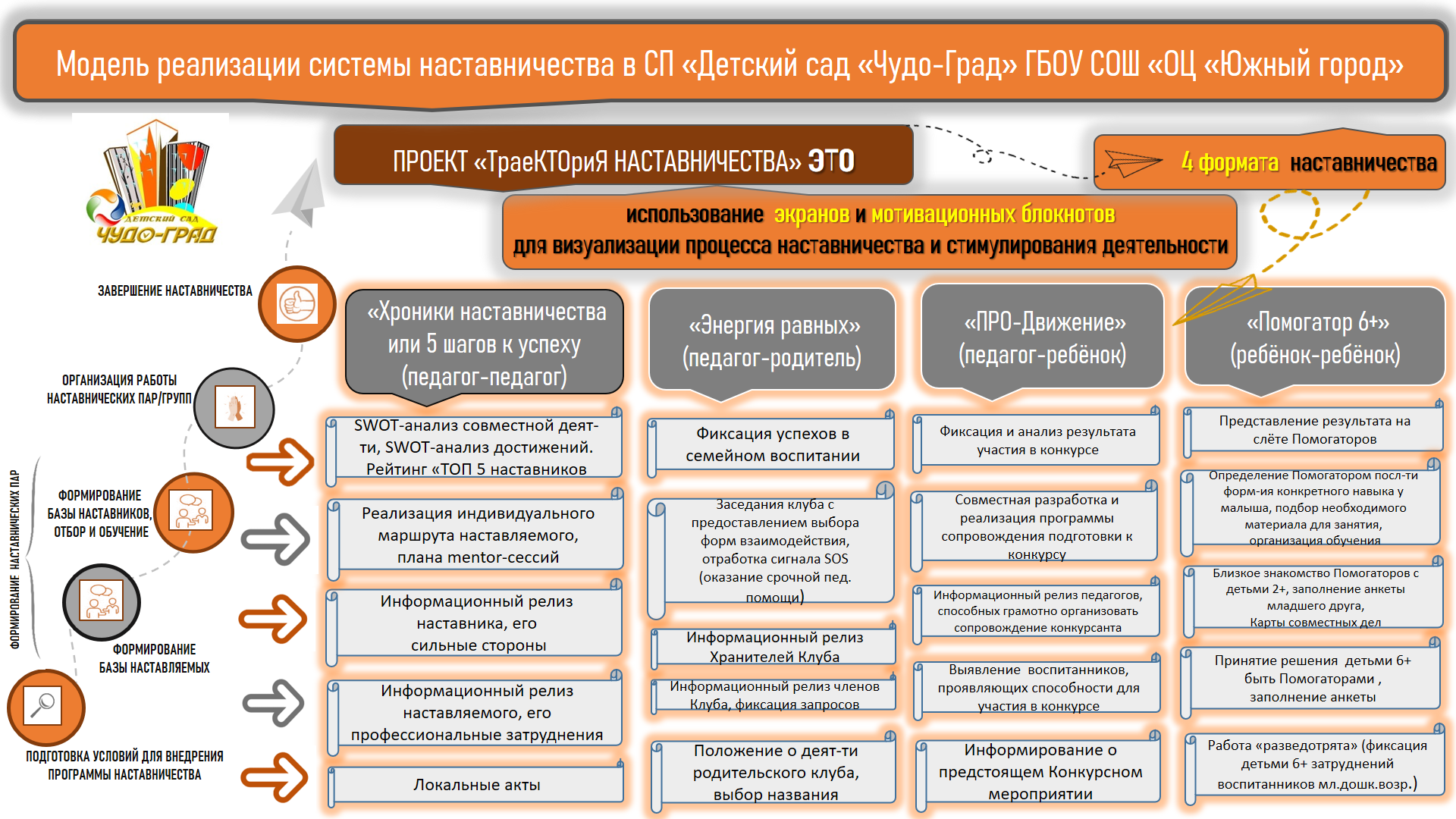 Потребность в расширении практик наставничества в образовании на протяжении нескольких последних лет осознается на различных уровнях управления. Коллектив нашего детского сада поставил перед собой задачу - создать успешную, работоспособную, долговременную систему поддержки для раскрытия личностного и профессионального потенциала участников наставнических программ.  Обеспечить функционирование и развитие такой системы позволяет реализация проекта «ТроеКТОриЯ НАСТАВНИЧЕСТВА», отличительными особенностями которого является организация наставничества не только в формате «педагог-педагог», но и в таких формах как «педагог-родитель», «педагог-ребёнок», «ребёнок-ребёнок», а также использование Экранов визуализаторов и мотивирующих блокнотов/альбомов Наставников (для стимуляции наставнической деятельности, её открытости и популяризации).Организация всех форм наставничества состоит из этапов, соответствующих Целевой модели наставничества: подготовка условий, для внедрения программы наставничества;формирование базы наставляемых;формирование базы наставников и создание наставнических пар/групп;организация работы наставнических пар/групп;завершение наставничества.  Наставническая деятельность в формате «педагог-педагог» организована в рамках реализации подпроекта «Хроники наставничества или 5 шагов к успеху в профессии» Наставническая деятельность в формате «педагог-родитель» организована в рамках реализации подпроекта «Энергия равных» Наставническая деятельность в формате «педагог-ребёнок» организована в рамках реализации подпроекта «ПРО-Движение» и направлена на подготовку воспитанников к конкурсам различной направленности.Наставническая деятельность в формате «педагог-ребёнок» организована в рамках реализации подпроекта «Помогатор 6+» Для информирования педагогической общественности о реализации целевой модели наставничества в СП «Детский сад «Чудо-Град» применяем Экран «Хроники наставничества ШАГ_1», где размещаемПоложение о системе наставничества педагогических работников, Проект приказа о закреплении наставнических пар/групп, логотип наставнического сообщества «ВЫСОТА», принципы которого заключены в аббревиатуре: ВзаимовЫручка, Сотрудничество, Объединение, Творчество, Адаптация,  мотивирующее пособие «Блокнот наставника», листы в нем заполняются на определённых этапах организации наставничества. Постепенное заполнение мотивирующего блокнота способствует реализации персонализированной программы наставничества.Для формирования банка наставляемых применяем Экран «Хроники наставничества ШАГ_2-3». Молодые педагоги, обозначают своё намерение участвовать в программе наставничества, разместив на Экране своё фото. профессиональные дефициты ожидания от взаимодействия с наставником. Для формирования банка наставников применяем Экран «Хроники наставничества ШАГ_2-3». Опытные педагоги, претендующие на роль наставника, обозначаютсвоё намерение участвовать в программе наставничества, разместив на Экране своё фото, профессиональные достиженияключевые идеи наставничества. Формирование наставнической пары/группы – тандема происходит в результатеанализа информации о профессиональных дефицитах молодых педагогов и профессиональных компетенций наставниковличных симпатийфиксации тандема (на крыльях бумажного самолётика наставник и наставляемый записывают свои имена)В мотивирующим пособии «Блокнот наставника» заполняется информационный релиз о наставляемом и наставнике. Организации работы в парах/группах осуществляется за счёт функционирования наставнического сообщества «ВЫСОТА» и ведётся в таких направлениях как- «Методический грот» - обмен живыми практиками между группами наставников и молодых специалистов (выявление, изучение и внедрение лучших практик ДОО по планированию, организации занятий и др. форм взаимодействия с воспитанниками, взаимодействию с родителями),- «Развивающий рельеф» - обмен живыми практиками между группами наставников и молодых специалистов (выявление, изучение и внедрение лучших практик ДОО по обогащению РППС), - «Педагогическая маркировка» - знакомство молодых специалистов с методическими новинками, статьями из профессиональных журналов, профессиональных сообществ в мессенджерах,- «Камень преткновения» - непосредственная помощь молодому специалисту по любому профессиональному дефицитуНа Экране «Хроники наставничества ШАГ_4», образно изображена гора, наставнические пары, на вершине горы находится флаг детского сада «Чудо-Град», где схематично отображаются достижения наставнических команд, В мотивирующим пособии «Блокнот наставника» деятельность по 4 направлениям фиксируется в индивидуальном маршруте наставляемого,  планируется проведение mentor – сессий.В завершении наставничества для выявления эффективности деятельности наставнического сообщества применяем Экран «Хроники наставничества ШАГ_5», на котором наставляемые фиксируют свои достижения, наставники оставляют отзыв о совместной работе,выстроен рейтинг «ТОП 5 наставников», В мотивирующим пособии «Блокнот наставника»  произведеныSWOT-анализ совместной деятельностиSWOT-анализ достижений наставляемого Для информирования родительской общественности о реализации целевой модели наставничества в СП «Детский сад «Чудо-Град» применяем Экран «Энергия равных», где размещаеминформацию об открытии, предназначении и формате функционирования родительского клуба, опросник «Даёшь название родительскому клубу!», результаты голосования за выбор названия КлубаДля формирования банка наставляемых на Экране «Энергия равных». Родители (законные представители), обозначают своё намерение стать членом родительского клуба, разместив на Экране своё ФИО. трудности, которые испытывают родители в семейном воспитании.Для формирования банка наставников на Экране «Энергия равных» хранители Клуба (воспитатели и педагоги, работающие с детьми этой группы) обозначаютсвою роль в деятельности родительского клуба и размещают фотоОрганизации работы родительского клуба ведётся в двух направлениях:организация заседаний (1 раз в месяц)оказание адресной помощиАлгоритм организации заседаний Клуба:Алгоритм оказания адресной помощи:В завершении наставничества для выявления эффективности деятельности родительского клуба на Экране «Энергия равных» даём оценку деятельности с помощью условного знакафиксируем достижения (Я научилась (ся) ...)отвечаем на вопрос: Что бы я изменил в деятельности Клуба?Для информирования педагогов, родителей, воспитанников о предстоящим конкурсном мероприятии в СП «Детский сад «Чудо-Град» применяем Экран «ПРО-Движение», где размещаем информациюо названии конкурса, его направленности,  номинациях, сроках проведения, требованиям к работам, критериям оценки.Для формирования банка наставников на Экране «ПРО-Движение» размещаем фото педагогов, которые могут грамотно организовать сопровождение воспитанника по подготовке к конкурсу определённой направленности. Потенциальные наставники знаком «+» высказывают намерения принять участие в подготовки детей к конкурсу, знаком «-» - отказ.Для формирования банка наставляемых на Экране «ПРО-Движение» педагоги, принявшие решение стать наставником воспитанника по подготовке к конкурсу, помещают фото детей, обладающих необходимыми способностями для участия в конкурсе.Потенциальные участники знаком «+» высказывают намерения принять участие в конкурсе, знаком «-» - отказ.Организации работы по подготовке к конкурсу ведётся в соответствии с алгоритмом, который фиксируется на Экране «ПРО-Движение»педагог-наставник совместно с участником конкурса заполняет  и выполняет пошаговый алгоритм, названия и содержание этапов соответствует направленности конкурсного мероприятияВ завершении конкурса на Экране «ПРО-Движение» помещаем диплом, которым был награждён участник, фото с конкурсного мероприятияанализируем результат, продолжая высказывания «Я победил (занял призовое место), потому что..../ Для победы не хватило....Для создания условий возникновения у ребёнка старшего дошкольного возраста социально-значимого поступка организуем работу «разведотряда». Наблюдая за малышами, ребята фиксируют их затруднения, неумения в блокноте разведчикаДля формирования банка наставников, ребята, принявшие решение стать Помогатором и обучать малышейна Экране «Помогатор 6+» прикрепляют своё фото, автопортрет и пр.заполняют анкету ПомогатораДля формирования банка наставляемых ребята, принявшие решение стать Помогатором и обучать малышейзаводят знакомство с малышами, заполняют анкету младшего друга, определяют образовательные потребности и фиксируют их на Карте совместных делОрганизации работы в паре «Помогатор – младший друг» осуществляется за счёт составления и реализации плана взаимодействмия Помогатора и младшего друга по устранению конкретного образовательного дефицита. Для этого Помогатор фиксирует в Чек-листе последовательность действий обучения малыша (н-р, мытью рук, названию домашних животных и т.д.),готовит необходимый материал для занятия, занимается с малышом После завершения цикла занятий, направленных на формирования навыка Помогатор на Экране «Помогатор 6+» с помощью определённого символа отмечает достижения малышана слёте Помогаторов анализирует свою деятельность в качестве наставника